Спортивный зал	 В МОУ СОШ № 2 пгт Забайкальск имеется спортивный зал для проведения занятий физической культуры обучающихся общеобразовательных классов,  в том числе детей с ОВЗ.Материально-практическая база 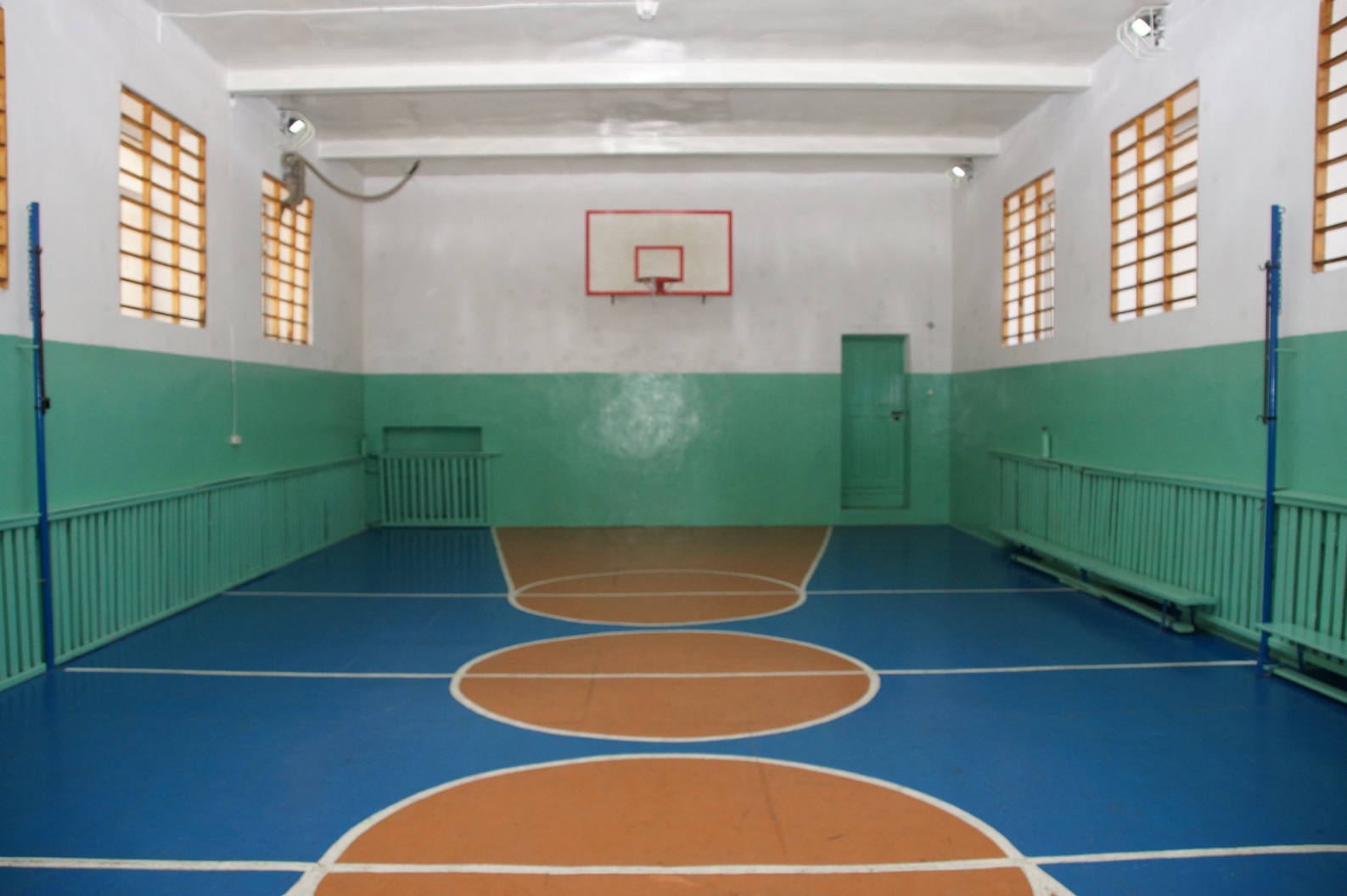 № п/пНазваниеКоличествоСекундомер2Эстафетная палочка4Флажок3Рулетка 1Конус8Скакалка8Обруч8Метательный мяч2Гимнастические маты 8Гимнастический козел1Гимнастический мостик1Скакалка8Обруч8Мяч4Сетка1Волейбольные стойки2Свисток2Мяч8Щит2Сетка для баскетбольной корзины2Наборы шахмат5